               ҠАРАР                                                                                ПОСТАНОВЛЕНИЕ            «30» ноябрь 2022й.                             №70                            «30» ноября 2022г.Об утверждении  схемы размещения нестационарных торговых объектов на территории сельского поселения Зеленоклиновский сельсовет муниципального района  Альшеевский район  Республики Башкортостан  на 2022 – 2026 годы» В  соответствии  с Федеральным   законом    от    28 декабря   2009г.   № 381-ФЗ «Об основах государственного регулирования торговой деятельности в Российской Федерации», Постановлением Правительства РБ от 12.10.2021 г. № 511 «Об утверждении порядка разработки и утверждения органами местного самоуправления Республики Башкортостан схем размещения нестационарных торговых объектов порядке разработки схем размещения нестационарных торговых объектов» (в редакции от 09.09.2022 г. № 534), Постановлением Правительства Российской Федерации от 12.03.2022 № 353 « Об особенностях разрешительной деятельности в Российской Федерации в 2022 году», руководствуясь Уставом сельского поселения Зеленоклиновский сельсовет муниципального района Альшеевский район Республики Башкортостан, администрация сельского поселения Зеленоклиновский сельсовет муниципального района Альшеевский район Республики Башкортостан  ПОСТАНОВЛЯЕТ:         1. Утвердить  схему размещения нестационарных торговых объектов на территории сельского поселения Зеленоклиновский сельсовет муниципального района  Альшеевский район  Республики Башкортостан  на 2022 – 2026 годы (приложение №1).         2. Постановление администрации сельского поселения Зеленоклиновский сельсовет муниципального района  Альшеевский район  Республики Башкортостан от 01.12.2020 года №52 «Об утверждении схемы размещения нестационарных торговых объектов на территории сельского поселения Зеленоклиновский сельсовет муниципального района Альшеевский район Республики Башкортостан» признать утратившим силу.         3. Настоящее постановление обнародовать в установленном порядке и разместить в сети «Интернет» на официальном сайте сельского поселения Зеленоклиновский сельсовет муниципального района  Альшеевский район Республики Башкортостан.                            4. Контроль за исполнением настоящего постановления оставляю за собой. Глава сельского поселения                                   Т.Г.ГайнуллинПриложение N 1к Постановлению администрации сельского                                                                                                                                        поселения Зеленоклиновский сельсовет муниципального       района Альшеевский район Республики Башкортостан«30» ноября 2022 г. №70Схема размещения нестационарныхторговых объектов на территории СП Зеленоклиновский сельсоветмуниципального района Альшеевский район Республики Башкортостанна  2022-2026  годыБАШҠОРТОСТАН  РЕСПУБЛИКАҺЫӘЛШӘЙ РАЙОНЫМУНИЦИПАЛЬ РАЙОНЫНЫҢЗЕЛЕНЫЙ КЛИН АУЫЛ СОВЕТЫАУЫЛ БИЛӘМӘҺЕХАКИМИӘТЕ(БАШҠОРТОСТАН РЕСПУБЛИКАҺЫӘЛШӘЙ РАЙОНЫЗЕЛЕНЫЙ КЛИН АУЫЛ СОВЕТЫ)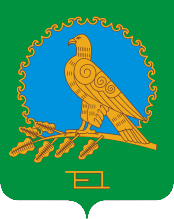               АДМИНИСТРАЦИЯСЕЛЬСКОГО ПОСЕЛЕНИЯЗЕЛЕНОКЛИНОВСКИЙ СЕЛЬСОВЕТМУНИЦИПАЛЬНОГО РАЙОНААЛЬШЕЕВСКИЙ РАЙОНРЕСПУБЛИКИ БАШКОРТОСТАН(ЗЕЛЕНОКЛИНОВСКИЙ СЕЛЬСОВЕТАЛЬШЕЕВСКОГО  РАЙОНАРЕСПУБЛИКИ БАШКОРТОСТАН)Nп/пАдресные ориентиры размещения нестационарного торгового объектаВид нестационарного торгового объектаСпециализация нестационарного торгового объектаФорма собственности земельного участкаПериод размещения нестационарного торгового объектаРазмещение нестационарного торгового объекта субъектом малого или среднего предпринимательства (да/нет)Площадь нестационарного торгового объекта, кв. м.123456781РБ, Альшеевский район, д. Зеленый Клин,ул. Молодежная, 13автомобиль, автолавка, автоприцеп,палаткиПродовольственный/ непродовольственныймуниципальная5 летда8 кв.м.2РБ, Альшеевский район, д. Красный Клин,ул. 8 марта, 24автомобиль, автолавка, автоприцеп,палаткиПродовольственный/ непродовольственныймуниципальная5 летда8 кв.м.3РБ, Альшеевский район,с.Новоконстантиновка,ул.Башкирская, 6аавтомобиль, автолавка, автоприцеп,палаткиПродовольственный/ непродовольственныймуниципальная5 летда8 кв.м.